Publicado en Madrid el 03/08/2015 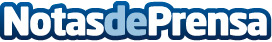 Bonatti Penal Compliance impulsa su expansión nacional La firma se expande a nivel nacional, creando una red de delegaciones propias integrada por profesionales de reconocido prestigio expertos en Legal Compliance.

Datos de contacto:Pedro J Sanchez91 091 22 05Nota de prensa publicada en: https://www.notasdeprensa.es/bonatti-penal-compliance-impulsa-su-expansion Categorias: Nacional Derecho http://www.notasdeprensa.es